嘉義縣中林國民小學111學年度雙語國家政策－口說英語展能樂學計畫國民中小學英語日活動成果報告表活動名稱歡樂聖誕日歡樂聖誕日辦理日期111.12.19辦理地點綜合教室綜合教室參加人數50人（學生39人、      教師11人）成果摘要-活動內容介紹及特色說明(列點說明)老師從生活中配合節慶動取材，用英語介紹聖誕日相關故事，透過生動活潑的方式來帶動並加強學生之口語能力。藉由英語說故事、問與答活動，提升學生的英語文學習樂趣，達到英語教學生活化目標。老師從生活中配合節慶動取材，用英語介紹聖誕日相關故事，透過生動活潑的方式來帶動並加強學生之口語能力。藉由英語說故事、問與答活動，提升學生的英語文學習樂趣，達到英語教學生活化目標。老師從生活中配合節慶動取材，用英語介紹聖誕日相關故事，透過生動活潑的方式來帶動並加強學生之口語能力。藉由英語說故事、問與答活動，提升學生的英語文學習樂趣，達到英語教學生活化目標。老師從生活中配合節慶動取材，用英語介紹聖誕日相關故事，透過生動活潑的方式來帶動並加強學生之口語能力。藉由英語說故事、問與答活動，提升學生的英語文學習樂趣，達到英語教學生活化目標。檢討或建議事項無無無無照片說明照片說明照片說明照片說明照片說明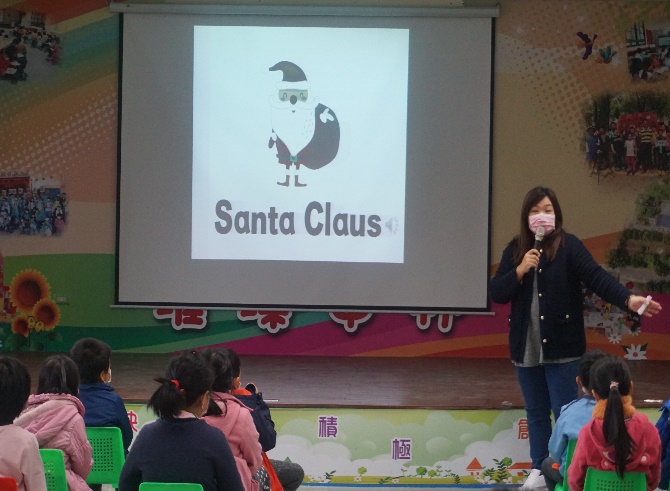 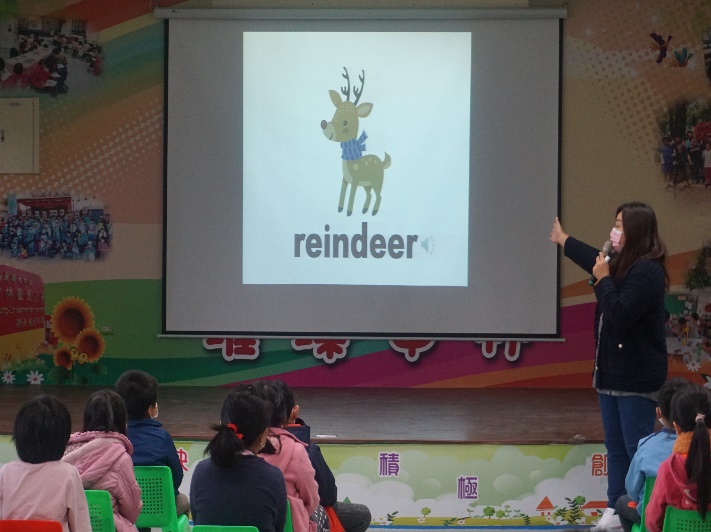    老師介用英文紹聖誕節的相關單字   老師介用英文紹聖誕節的相關單字老師介用英文紹聖誕節的相關單字老師介用英文紹聖誕節的相關單字老師介用英文紹聖誕節的相關單字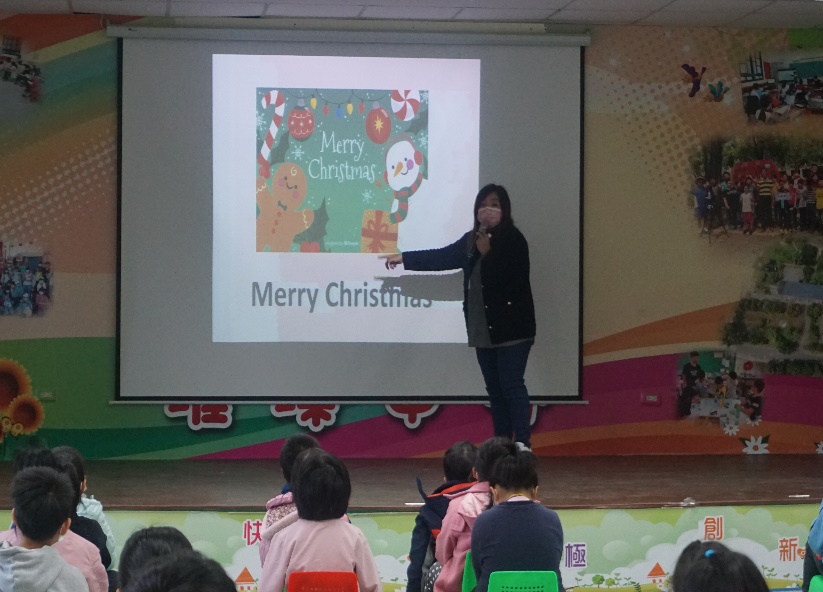 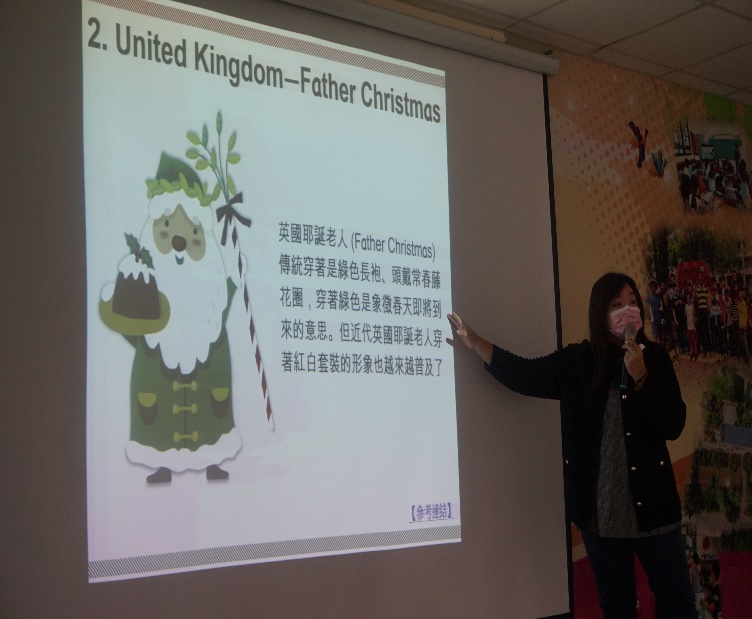    老師介用英文紹聖誕節的相關單字   老師介用英文紹聖誕節的相關單字老師介紹聖誕節的故事由來老師介紹聖誕節的故事由來老師介紹聖誕節的故事由來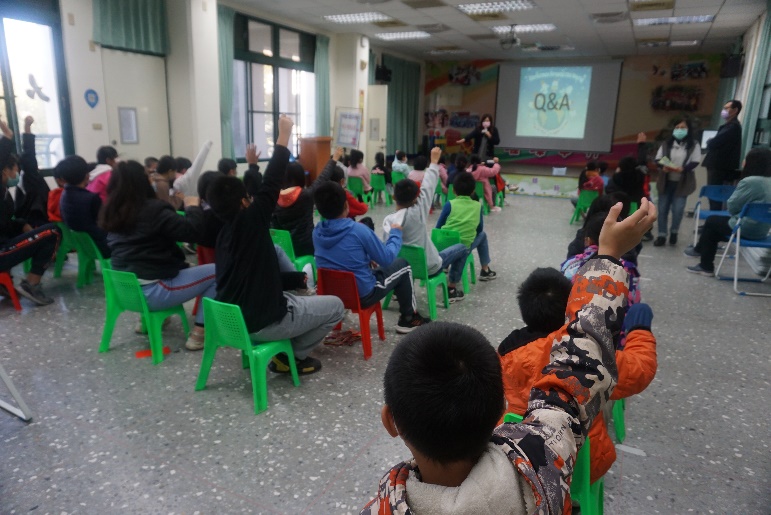 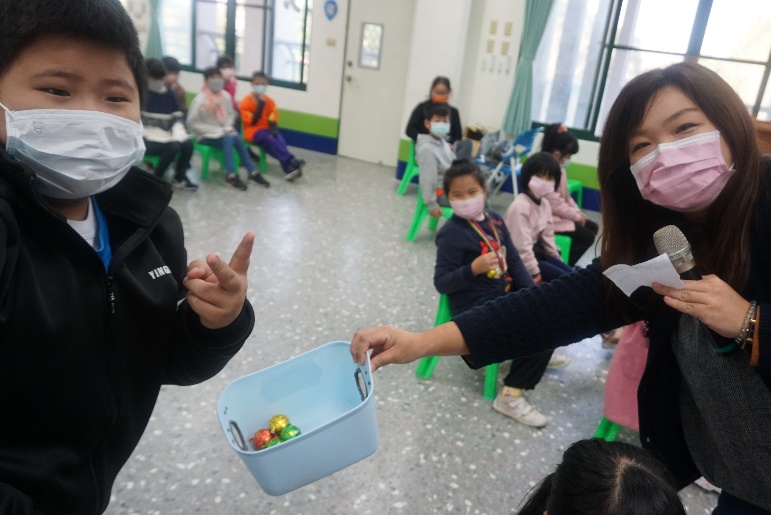 師生討論互動—問與答時間師生討論互動—問與答時間學生有獎徵答，學生踴躍回答學生有獎徵答，學生踴躍回答學生有獎徵答，學生踴躍回答